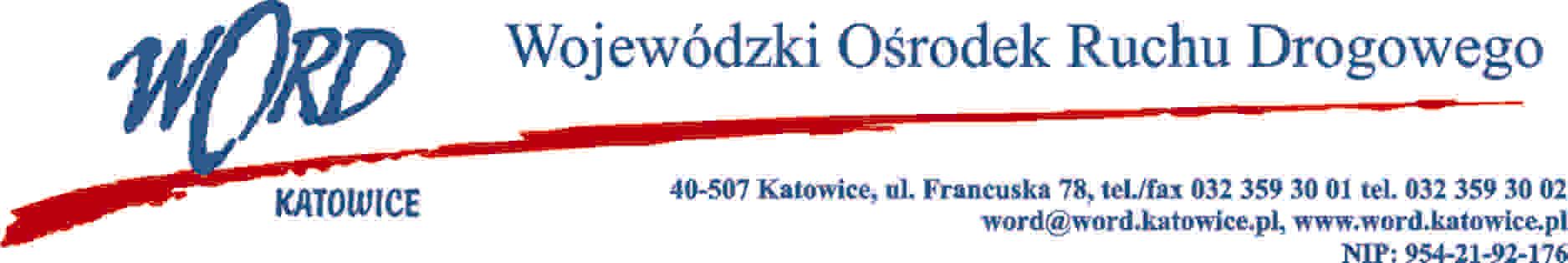 Postępowanie o udzielenie zamówienia publicznego o wartości poniżej 130.000 zł.Katowice 25.04.2023 r.Zapytanie ofertowePodstawa prawna.Zamówienie jest prowadzone zgodnie z regulaminem Wojewódzkiego Ośrodka Ruchu Drogowego w  Katowicach w sprawie udzielania zamówień publicznych o wartości mniejszej niż 130.000,00 zł Opis przedmiotu zamówienia:W imieniu Wojewódzkiego Ośrodka Ruchu Drogowego w Katowicach zwracam się z prośbą o  przesłanie oferty cenowej na dostawę materiałów promujących bezpieczeństwo ruchu drogowego dla WORD Katowice:Część IPiłka nożna, szyta maszynowo, rozmiar 5, dętka lateksowa, przynajmniej dwie warstwy materiału, materiał syntetyczny, gwarancja 12 miesięcy - ilość 20 sztuk,Piłka do gry w siatkówkę, rozmiar 5, wykonana ze skóry syntetycznej, waga w granicach 240 – 280 gr, gwarancja 12 miesięcy- ilość 20 sztuk,Piłka koszykowa, rozmiar 7, waga od 500 gr, wykonana z wysokiej jakości gumy, gwarancja 12 miesięcy - ilość 20 sztuk,Plecak, powinien posiadać minimalne wymiary min. 33cm x 46cm x 19cm. Wewnątrz 1 komora, kieszeń zapinana na suwak. Materiał: 85% Polyester/5% Nylon PU - pianka poliuretanowa. Minimalna pojemność plecaka 18 litrów, gwarancja 12 miesięcy - ilość 30 sztuk,Apteczka pierwszej pomocy. Wyposażona zgodnie z normą UE (wkład opatrunkowy wg normy DIN 13164): Opatrunek indywidualny G – 1szt., opatrunek indywidualny M – 3 szt., plastry 10 x  ( 8szt.) – 1 opakowanie, plaster 5m x  – 1 szt., opaska elastyczna  – 2 szt., opaska elastyczna  – 3 szt., chusta opatrunkowa 40 x  – 2 szt., chusta opatrunkowa 60 x  – 1 szt., kompres 10 x  10 – 3 szt., chusta trójkątna – 2 szt., nożyce  – 1 szt., rękawice lateksowe – 4 szt., koc ratunkowy 160 x  – 1szt., instrukcja udzielania pierwszej pomocy wraz z wykazem telefonów alarmowych - 1szt., worek foliowy – 1 szt.Zawartość apteczki powinna być umieszczona w saszetce nylonowej, zamykanej na zamek błyskawiczny, posiadać rzep umożliwiający mocowanie apteczki do tapicerki - ilość 20 sztuk.Zestaw paletek (2 szt.) do gry w badmintona z lotką. Całość w nylonowej torbie umożliwiającej przenoszenie zestawu, gwarancja 12 miesięcy - ilość 20 sztuk.Worek odblaskowy – solidny, wykonany z poliestru 210D, obszyty dookoła 360° taśmą odblaskową o  szerokości co najmniej 2 cm. Pojemność co najmniej 7 litrów - ilość 100 sztuk.Plecak wykonany z poliestru. Zapinany na zamek z dodatkową kieszenią obszytą taśmą odblaskową o  szerokości co najmniej 2 cm. Pojemność co najmniej 5 litrów - ilość 100 sztuk.Zestaw kluczy: - Nasadki 1/2": 10; 11; 12; 13; 14; 15; 17; 19; 20; 21; 22; 24 mm, L= 38 mm; 27; 30; 32 mm, L= 42 mm, Nasadki długie 1/2": 16; 17; 18; 19; 22 mm, L= 76 mm, Nasadki 1/2" torx: E20; E22; E24, Nasadki 3/8": 10; 11; 12; 13; 14; 15; 16 mm, L= 28 mm; 17; 18; 19 mm, L= 30 mm, Nasadki długie 3/8": 10; 11; 12; 13; 14; 15 mm, L= 63 mm, Nasadki 3/8" torx: E10; E11; E12; E14; E16; E18, Nasadki 1/4": 4; 4.5; 5; 5.5; 6; 7; 8; 9; 10; 11; 12; 13; 14 mm, L= 25 mm, Nasadki długie 1/4": 4; 5; 6; 7; 8; 9; 10 mm, L= 50 mm, Nasadki 1/4" torx: E4; E5; E6; E7; E8 Grzechotka 1/2": 72T, 255 mm, Grzechotka 3/8": 72T, 200 mm, Grzechotka 1/4": 72T, 155 mm, Pokrętło przesuwne: 1/2", L= 255 mm; 1/4", L= 152,4 mm, Pokrętło wkrętakowe 1/4", L= 150 mm, Pokrętło wkrętakowe 1/4" z gniazdem na bity, Przedłużki 1/2": 125 mm; 250 mm, Przedłużki 3/8": 575 mm; 150 mm, Przedłużki 1/4": 50 mm; 100 mmNasadki do świec 1/2": 16; 21 mm, Nasadki do świec 3/8": 18 mm, Przegub Cardana: 1/2"; 3/8" i ¼”, Adapter do bitów 5/1" z 1/2", Adapter do bitów 5/16" z 3/8", Bity 5/16": 30 szt., Bity 1/4": 44 szt, Końcówki wkrętakowe Torx na nasadce 1/4": T8; T10 x2; T15 x2; T20 x2; T25 x2; T40, Końcówki wkrętakowe Torx na nasadce 1/2": T55; T60Końcówki wkrętakowe krzyżowe Philips na nasadce 1/4": Ph1; Ph2, Końcówki wkrętakowe krzyżowe Pozidriv na nasadce 1/4": Pz1; Pz2, Końcówki wkrętakowe płaskie na nasadce 1/4": 4; 5.5; 7 mm, Końcówki wkrętakowe sześciokątne na nasadce 1/4": 3; 4; 5; 6 mm, Klucze płasko oczkowe: 8; 10; 11; 12; 13; 14; 15; 16; 17; 18; 19; 22 mm, Klucze imbusowe: 1.27; 1.5; 2; 2.5; 3; 4; 5 mm, Materiał: stal chromowo-wanadowa, minimum 211 części w zestawie - 4 zestawyKask rowerowy, warstwa wewnętrzna wykonana z tworzywa EPS, warstwa zewnętrzna tworzywo PVC. Otwory wentylacyjne. Regulowany pasek, zapinany klamrą pod brodą. Pokrętło regulujące obwód głowy typu „head-lock”. Aerodynamiczny kształt, gwarancja producenta 12 miesięcy lub dłuższa - ilość 30 sztuk.Latarka kampingowa zasilanie kablem usb. Światło o zakresie 180° i 360°, ładowanie przez kabel usb, czas ładowania około 2-3 godzin, Zawartość zestawu: 1 x kempingowa latarka led, przewód usb, gwarancja 12 miesięcy - ilość 10 sztuk.Cześć IIHulajnoga elektryczna dla dorosłych musi spełniać wymagania Ustawa z dnia 20 czerwca 1997 r. – Prawo o ruchu drogowym (Dz. U. z 2021 r. poz. 450, 463 i 694), pkt 47b) hulajnoga elektryczna – pojazd napędzany elektrycznie, dwuosiowy, z kierownicą, bez siedzenia i pedałów, konstrukcyjnie przeznaczony do poruszania się wyłącznie przez kierującego znajdującego się na tym pojeździe.Dane techniczne: •Maksymalna prędkość: 25km/h Minimalny zasięg: 20 km, •Bateria nin.: 6 Ah, Oświetlenie: przód i tył, Opony min. 8 cali, Sygnał dźwiękowy: Tak, Moc silnika min. 250 W, Ładowarka w zestawie, Hamulec: przód i tył, Gwarancja 24 miesiące, Instrukcja obsługi w języku polskim - Ilość 10 szt.Cześć IIIRower musi spełniać wymogi Rozporządzenia Ministra Infrastruktury z dnia 31 grudnia 2002 roku w  sprawie warunków technicznych pojazdów oraz zakresu ich niezbędnego wyposażenia (Dz. U. z 2016 roku poz. 2022 z póź. zm.) i być wyposażone zgodnie z poniższą specyfikacją: koła o średnicy 26-28 cali; Rama rozmiar: średni, hamulce – przedni i tylny, przeniesienie napędu – łańcuch, •przerzutka min. 2x5, dzwonek, osłona łańcucha uniemożliwiająca wkręcenie się elementów ubioru w elementy napędowe; oświetlenie – lampa tylna barwy czerwonej ze zintegrowanym światłem odblaskowym; lampa przednia barwy białej ze zintegrowanym światłem odblaskowym, szybkozacisk wspornika siodła, stopka, Gwarancja 24 miesiące, •Instrukcja obsługi w języku polskim - Ilość 10 sztukKryterium oceny ofert oraz sposób obliczania ceny dla części I, II oraz III postępowania:Łączna cena brutto C(X) - 80 punktów, ustala się, że oferta z najniższą ceną brutto (obejmującą sumę cen brutto za dostawę poszczególnych środków czystości) uzyska maksymalną ilość punktów w  kryterium.Łączna cena brutto C(X) tj 80 pozostałe zostaną przeliczone wg wzoru:gdzie: C(X) – ilość punktów przyznana ofercie „x” za kryterium łączna cena brutto,K - cena brutto najniższa wśród cen zawartych w ofertach – cena oferty najkorzystniejszej,Kx - cena brutto zawarta w ofercie badanej „x”.Czas dostawy zamówienia – B(X) 20 punktów.do 10 dni kalendarzowych od dnia podpisania umowy - 20 punktów,od 11 do 15 dni kalendarzowych od dnia podpisania umowy - 10 punktów,od 16 do 25 dni kalendarzowych od dnia podpisania umowy - 5 punktów,od 26 do 30 dni kalendarzowych od dnia podpisania umowy - 0 punktów, Zamawiający dokona oceny na podstawie zaoferowanego przez Wykonawcę czasu dostawy zamówienia podanego w formularzu ofertowym – załącznik nr 1 do zapytania ofertowego. Czas dostawy zamówienia zaoferowany przez Wykonawcę musi być określony w jednym z czterech podanych powyżej wariantów (do wyboru). Wskazanie przez Wykonawcę wykonania zamówienia dłuższego czasu dostawy zamówienia niż maksymalny określony przez Zamawiającego tj. powyżej 30 dni kalendarzowych od dnia podpisania umowy lub brak zaznaczenia jednego z  podanych wariantów lub zaznaczenie więcej niż jednego wariantu w formularzu ofertowym – załącznik nr 1 do Zapytania ofertowego, będzie traktowane jako niezgodność oferty z Zapytaniem ofertowym i będzie skutkowało jej odrzuceniem.Suma punktów:Sposób obliczania ceny:Cena oferty musi być wyrażona w złotych polskich (PLN).Łączna cena brutto wyrażona w PLN z formularza ofertowego – załącznik nr 1 do zapytania ofertowego, traktowana będzie jako cena oferty i służyć będzie do oceny i porównania złożonych ofert w  ramach kryterium „Łączna cena brutto”.Cena oferty musi zawierać należny podatek VAT zgodnie z obowiązującą ustawą z dnia 11 marca 2004r. o podatku od towarów i usług (t.j. Dz. U. z 2021 r. poz. 685), W sytuacji, gdy Wykonawca składa ofertę, której wybór prowadziłby do powstania u Zamawiającego obowiązku podatkowego zgodnie z przepisami ustawy o podatku od towarów i usług, Zamawiający w celu oceny takiej oferty dolicza do przedstawionej w niej ceny podatek od towarów i usług, który miałby obowiązek rozliczyć zgodnie z tymi przepisami. W takim przypadku, Wykonawca ma obowiązek:poinformować Zamawiającego, że wybór jego oferty będzie prowadzić do powstania u Zamawiającego obowiązku podatkowego,wskazać nazwę (rodzaj) towaru lub usługi, których dostawa lub świadczenie będzie prowadzić do powstania obowiązku podatkowego,wskazać wartość towaru lub usługi objętego obowiązkiem podatkowym Zamawiającego, bez kwoty podatku,wskazać stawkę podatku od towarów i  usług, która zgodnie z wiedzą Wykonawcy będzie miała zastosowanie.Wykonawcy zobowiązani są do zaokrąglenia cen do pełnych groszy, czyli do dwóch miejsc po przecinku, przy czym końcówki poniżej 0,5 grosza pomija się, a końcówki 0,5 grosza i wyższe zaokrągla się do 1 grosza.Rozliczenia między Zamawiającym a Wykonawcą będą prowadzone wyłącznie w złotych polskich.Wykonawca w przedstawionej ofercie winien zaoferować cenę jednoznaczną. Podanie ceny w  inny sposób, np. w „widełkach cenowych” lub zawierającej warunki i zastrzeżenia spowoduje odrzucenie oferty.Cena oferty nie podlega negocjacjom czy zmianom.Wymagania Zamawiającego.Koszty transportu ponosi dostawca.Miejsce dostawy: WORD Katowice, magazyn centralny Katowice ul. Francuska 78.Termin dostawy – zgodnie z zadeklarowaną informacją w formularzu ofertowym , jednak nie dłuższy niż 30 dni kalendarzowych.Termin płatności wynosi 14 dni od dnia doręczenia prawidłowo wystawionej faktury.Postanowienia końcowe.Niniejsze postępowanie nie podlega przepisom ustawy z dnia 11 września 2019 r. - Prawo Zamówień Publicznych, prowadzone jest w trybie zapytania ofertowego, zgodnie z postanowieniami Regulaminu udzielania zamówień publicznych o wartości nieprzekraczającej 130 000 zł. Zamawiający dopuszcza składanie ofert częściowych. Wykonawca może złożyć ofertę na 1, 2 lub 3 części zamówienia.Oferta, która uzyska najwyższą sumę punktów w kryterium Łączna cena brutto C(X) oraz Czas dostawy zamówienia – B(X)  uznana zostanie za najkorzystniejszą.W przypadku, gdy Wykonawca, który złożył najkorzystniejszą ofertę odstąpi od realizacji zamówienia to Zamawiający zwróci się z propozycją realizacji postanowień umownych do Wykonawcy, który w  postępowaniu uzyskał kolejną najwyższą liczbę punktów.Jeżeli w opisie przedmiotu zamówienia lub załącznikach do zapytania ofertowego użyte są znaki towarowe, patenty lub pochodzenie, źródło lub szczególny proces, który charakteryzuje produkty dostarczane przez konkretnego producenta lub wykonawcę, należy je traktować jako wskazane przykładowo. Ilekroć mowa jest o „produkcie, materiale czy systemie typu lub np…” należy przez to rozumieć produkt, materiał czy system (typ, np.:..) taki jak zaproponowany lub inny o standardzie i parametrach technicznych nie gorszych niż zaproponowany. Zamawiający dopuszcza składanie ofert z  rozwiązaniami równoważnymi, o ile zapewnią zgodność realizacji przedmiotu zamówienia z załączoną dokumentacją i zapewnią uzyskanie parametrów technicznych nie gorszych od założonych w  dokumentacji oraz będą zgodne pod względem: gabarytów i konstrukcji (wielkość, rodzaj, właściwości fizyczne, liczba elementów składowych), charakteru użytkowego (tożsamość funkcji), charakterystyki materiałowej (rodzaj i jakość materiałów), parametrów technicznych (wytrzymałość, trwałość, dane techniczne, dane hydrauliczne, charakterystyki liniowe, konstrukcja), parametrów bezpieczeństwa użytkowania, standardów emisyjnych. Wszystkie użyte znaki handlowe, towarowe, przywołania patentów, nazwy modeli, numery katalogowe służą jedynie do określenia cech technicznych i jakościowych materiałów, a nie są wskazaniem na producenta. Użyte wszelkie nazwy handlowe w opisie przedmiotu zamówienia Zamawiający traktuje jako informację uściślającą, która została użyta wyłącznie w celu przybliżenia potrzeb Zamawiającego. Dopuszcza się użycie do realizacji zamówienia produktów równoważnych, w stosunku do ich jakości, docelowego przeznaczenia i spełnianych funkcji i walorów użytkowych. Przez jakość należy rozumieć zapewnienie minimalnych parametrów produktu wskazanego w opisie przedmiotu zamówienia.Ofertę należy złożyć w terminie do dnia 5.05.2023 roku do godz. 10:00 w formie elektronicznej (skan oferty) na adres zamowienia@word.katowice.pl.Osobą upoważnioną do kontaktu ze strony Zamawiającego jest: Jacek Wójcik, tel. 785008234.Zamawiający informuje, iż przedmiotowe zapytanie ofertowe nie podlega przepisom ustawy Prawo zamówień publicznych z uwagi na wartość przedmiotu zamówienia i tym samym postępowanie może pozostać bez wyłonienia wykonawcy lub zostać odwołane bez podania przyczyny.Dyrektor WORD KatowiceKrzysztof PrzybylskiZałącznik nr 1Miejscowość, data ....................................FORMULARZ OFERTOWYDane Wykonawcy: Nazwa:....................................................................................................................................................Siedziba:………......................................................................................................................................E-mail……...............................................................Numer telefon   .....................................................Nawiązując do ogłoszenia, dotyczącego dostawy materiałów promujących bezpieczeństwo ruchu drogowego dla WORD Katowice oferujemy wykonanie zamówienia dla:części ICzas dostawy zamówienia dla części I:**Zaznaczyć w odpowiednim kwadracie znakiem „x” deklarowany czas dostawy zamówienia (z  uwzględnieniem zapisów działu III ust. 2 Zapytania ofertowego)części IICzas dostawy zamówienia dla części II:**Zaznaczyć w odpowiednim kwadracie znakiem „x” deklarowany czas dostawy zamówienia (z  uwzględnieniem zapisów działu III ust. 2 Zapytania ofertowego)części IIICzas dostawy zamówienia dla części III:**Zaznaczyć w odpowiednim kwadracie znakiem „x” deklarowany czas dostawy zamówienia (z  uwzględnieniem zapisów działu III ust. 2 Zapytania ofertowego)Zobowiązuję/emy się do wykonania zadania zgodnie z opisem przedmiotu zamówienia określonego w zapytaniu ofertowym, w terminie i na warunkach określonych we wzorze umowy, stanowiącym załącznik nr 2 do Zapytania Ofertowego.Oświadczam/y, iż osobą do kontaktów z Zamawiającym jest/są:tel. kontaktowy, e-mail: ……………………………..............................................................Oświadczam/y, że posiadamy niezbędną wiedzę, doświadczenie oraz potencjał techniczny do wykonania zamówienia.Oświadczam/y że podane w ofercie ceny nie ulegną zmianie w okresie obowiązywania umowy.Oświadczam/y, że wzór umowy został zaakceptowany i zobowiązuję/emy się w przypadku wyboru naszej oferty do zawarcia umowy na warunkach przedstawionych we wzorze umowy, w miejscu i terminie wyznaczonym przez Zamawiającego.Oświadczam/y, że zapoznałem/liśmy się z zakresem opracowania i pozyskałem/liśmy wszelkie informacje konieczne do prawidłowego zrealizowania zamówienia. Nieznajomość powyższego stanu nie będzie stanowić dodatkowych roszczeń finansowych.Oświadczam/y że wypełniłem/liśmy obowiązki informacyjne przewidziane w art. 13 lub art. 14 RODO wobec osób fizycznych, od których dane osobowe bezpośrednio lub pośrednio pozyskał w celu ubiegania się o  udzielenie zamówienia.Oświadczam, iż wszystkie dane zawarte w ofercie są zgodne z prawdą i aktualne w chwili składania oferty.Oświadczam (oświadczamy), że nie podlegamy wykluczeniu z postępowania o udzielenie zamówienia na podstawie art. 7 Ustawy z dnia 13 kwietnia 2022 r. (Dz.U. 2022 poz. 835) o  szczególnych rozwiązaniach w  zakresie przeciwdziałania wspieraniu agresji na Ukrainę oraz służących ochronie bezpieczeństwa narodowego.…....................................................................................../podpis/y, pieczątki osoby/osób 
upoważnionych do reprezentowania WykonawcyZałącznik nr 2Umowa nr (wzór)zawarta w Katowicach w dniu …………………… pomiędzy Wojewódzkim Ośrodkiem Ruchu Drogowego w Katowicachz siedzibą w Katowicach, 40-507 Katowice, ul. Francuska 78,NIP: 954-21-92-176, REGON: 273747894reprezentowanym przez:Krzysztofa Przybylskiego  - Dyrektorazwanym w dalszej części umowy Zamawiającyma ………………………………………………….………………………………………………….………………………………………………….zwanym dalej Wykonawcą,zwane łącznie Stronami,§ 1Przedmiotem niniejszej umowy jest zakup i dostawa materiałów promujących bezpieczeństwo ruchu drogowego dla WORD Katowice, zgodnie z przedmiotem zamówienia określonym w  specyfikacji i  ofertą Wykonawcy. Wykonawca oświadcza, że przedmiot zamówienia jest objęty rękojmią na zasadach określonych w Kodeksie cywilnym. § 2Całkowita wartość dokonanego zakupu wraz z dostawą dla części ………..wynosi: wartość brutto: słownie złotych: Kwoty określone w ust. 1 zawierają wszystkie koszty związane z realizacją zamówienia i nie mogą ulec zmianie.Wykonawca oświadcza, że przedmiot zamówienia określony w § 1 niniejszej umowy jest fabrycznie nowy i  sprawny technicznie.Oferta Wykonawcy stanowi integralną część umowy.§ 3Podstawą do rozliczenia pomiędzy Zamawiającym, a Wykonawcą jest faktura - płatna w terminie 14 dni od dnia jej otrzymania przez Zamawiającego. Płatność nastąpi przelewem na konto Wykonawcy wskazane na fakturze.Za każdy dzień opóźnienia w zapłacie wynagrodzenia, o którym mowa w  § 2 niniejszej umowy, Wykonawca może żądać odsetek ustawowych.Podstawą wystawienia faktury jest podpisany bez zastrzeżeń przez Zamawiającego protokół odbioru, o  którym mowa w § 4 ust. 4.§ 4Termin rozpoczęcia realizacji zamówienia ustala się na dzień zawarcia umowy.Czas dostawy zamówienia: ………. dni kalendarzowych.Miejscem wykonania umowy jest siedziba Zamawiającego.Odbiór przedmiotu zamówienia odbędzie się na podstawie protokołu odbioru. Dostawy mogą być realizowane w dni robocze od poniedziałku do piątku, w godz. od 7:00 do 15:00. Do obowiązków Wykonawcy należy także wniesienie przedmiotu dostawy do pomieszczenia wskazanego przez uprawnionego pracownika Zamawiającego.Przy odbiorze materiałów, Zamawiający zobowiązany do dochowania należytej staranności dokonuje sprawdzenia ilości dostarczanego towaru. Odbiór materiałów bez zastrzeżeń zostanie potwierdzony pisemnie przez uprawnionego pracownika Zamawiającego.Osoba upoważnioną do podpisania protokołu odbioru w imieniu Zamawiającego jest pracownik Działu BRD. § 5Wykonawca zobowiązuje się w okresie gwarancji do naprawy uszkodzonego sprzętu w przeciągu 14 dni od dnia dostarczenia uszkodzonego sprzętu Wykonawcy przez Zamawiającego.W przypadku stwierdzenia niemożliwych do naprawienia wad w dostarczonym towarze Wykonawca zobowiązuje się do jego wymiany na sprzęt o nie gorszych parametrach w ciągu 7 dni.§ 6Zamawiający dopuszcza, w przypadku udokumentowanego wycofania z rynku, dostarczenie innego, niż wskazane w ofercie, przedmiotu zamówienia, jednak posiadającego funkcjonalność i parametry nie gorsze niż produkty zaproponowane w ofercie. Zmiana ta nie wymaga aneksowania umowy, bezwzględnie jednak musi być pisemnie zaakceptowana przez Zamawiającego.Zmiana ta nie może spowodować zmiany w kwocie wynagrodzenia.§ 7Wykonawca zapłaci Zamawiającemu karę umowną:za niedotrzymanie terminu dostawy - w wysokości 0,2 % wynagrodzenia umownego brutto za każdy dzień zwłoki;za odstąpienie od umowy przez Zamawiającego z przyczyn, za które odpowiedzialność ponosi Wykonawca - w wysokości 20% łącznego wynagrodzenia umownego brutto.za niedotrzymanie podanego w § 5 ust. 1 niniejszej umowy czasu wykonania działań serwisowych w okresie gwarancyjnym w wysokości:- 50 zł brutto za każdy dzień zwłoki.Kary umowne będą potrącane z płatności wynikającej z wystawionej faktury.Łączna wysokość kar umownych nie przekroczy 20% wartości przedmiotowego zamówienia Zamawiający zapłaci Wykonawcy karę umowną za odstąpienie od umowy przez Wykonawcę z przyczyn, za które ponosi odpowiedzialność Zamawiający, w wysokości 20 % wynagrodzenia umownego brutto, poza przypadkiem, który określa ust. 4 niniejszego paragrafu.Zamawiający ma prawo dochodzić odszkodowania uzupełniającego na zasadach Kodeksu cywilnego, jeżeli szkoda przewyższy wysokość kar umownych.W razie wystąpienia istotnej zmiany okoliczności powodującej, że wykonanie umowy nie leży w interesie publicznym, czego nie można było przewidzieć w chwili zawarcia umowy, Zamawiający może odstąpić od umowy w terminie 30 dni od powzięcia wiadomości o powyższych okolicznościach. W takim przypadku Wykonawca może żądać jedynie wynagrodzenia należnego mu z tytułu wykonanej uprzednio części umowy. § 8Zmiany umowy wymagają formy pisemnego aneksu pod rygorem nieważności.Dopuszcza się zmiany umowy w przypadku gdy niezbędna jest zmiana sposobu lub terminu wykonania Umowy, z powodu okoliczności, za które wyłączną odpowiedzialność ponosi Zamawiający, o ile zmiana taka jest korzystna dla Zamawiającego oraz konieczna w celu prawidłowego wykonania Umowy.§ 9Zamawiający nie wyraża zgody na dokonywanie przelewu wierzytelności, cesji wierzytelności oraz podpisywanie wszelkich innych umów przez Wykonawcę, z których treści będzie wynikało prawo do dochodzenia bezpośrednio zapłaty i roszczeń finansowych od WORD w Katowicach. § 10W sprawach nieuregulowanych przepisami niniejszej umowy mają zastosowanie przepisy kodeksu cywilnego.Wszelkie zmiany niniejszej umowy wymagają formy pisemnego aneksu  pod rygorem nieważności.Sądem właściwym do rozstrzygania sporów powstałych na tle wykonywania umowy, będzie właściwy rzeczowo sąd dla miasta Katowice. Umowę sporządzono w dwóch egzemplarzach, po jednym dla każdej ze stron.Zamawiający:WykonawcaLp.Asortyment dla części IMinimalna Gwarancja (miesiące)Logotyp WORDIlośćCena jedn. BruttoSuma brutto1Piłka nożna – szyta maszynowo, rozmiar 5, dętka lateksowa, przynajmniej dwie warstwy materiału, materiał syntetyczny.12202Piłka do gry w siatkówkę – rozmiar 5, wykonana ze skóry syntetycznej, waga w granicach 240 – 280 gr.12203Piłka koszykowa – rozmiar 7, waga od 500 gr, wykonana z wysokiej jakości gumy.12204Plecak powinien posiadać minimalne wymiary min. 33cm x 46cm x 19cm. Wewnątrz 1 komora. Kieszeń zapinana na suwak. Na przodzie oraz po bokach kieszenie zapinane na suwak. Materiał: 85% Polyester/5% Nylon PU - pianka poliuretanowa. Minimalna pojemność plecaka – 18 litrów.12305Apteczka pierwszej pomocy. Wyposażenie apteczki zgodnie z normą UE (wkład opatrunkowy wg normy DIN 13164): Opatrunek indywidualny G – 1szt. Opatrunek indywidualny M – 3 szt. Plastry 10 x 6 cm ( 8szt.) – 1 opakowanie Plaster 5m x 2,5 cm – 1 szt. Opaska elastyczna 6 cm – 2 szt. Opaska Elastyczna 8 cm – 3 szt. Chusta opatrunkowa 60 x 80 cm – 1 szt. Kompres 10 x 10 – 3 szt. Chusta trójkątna – 2 szt. Nożyce 14,5 cm – 1 szt. Rękawice lateksowe – 4 szt. Koc ratunkowy 160 x 210 cm – 1szt. Instrukcja udzielania pierwszej pomocy wraz z wykazem telefonów alarmowych - 1szt. Worek foliowy – 1 szt. Zawartość apteczki powinna być umieszczona w saszetce nylonowej zamykanej na zamek błyskawiczny, posiadać rzep umożliwiający mocowanie apteczki do tapicerki.206Zestaw paletek (2 szt.) do gry w badmintona z lotką. Całość w nylonowej torbie umożliwiającej przenoszenie zestawu12207Kask rowerowy, warstwa wewnętrzna wykonana z tworzywa EPS, warstwa zewnętrzna tworzywo PVC. Otwory wentylacyjne. Regulowany, zapinany klamrą pasek pod brodę. Pokrętło regulujące obwód głowy typu "head-lock". Aerodynamiczny kształt.12308Latarka kampingowa zasilanie kablem usb. Światło o zakresie 180° i 360°, ładowanie przez kabel usb, czas ładowania około 2-3 godzin, Zawartość zestawu: 1 x kempingowa latarka led, przewód usb, gwarancja 12 miesięcy 1210Lp.Asortyment dla części I Minimalna Gwarancja (miesiące)Logotyp WORDIlośćCena jedn. BruttoSuma brutto9Zestaw kluczy: - Nasadki 1/2": 10; 11; 12; 13; 14; 15; 17; 19; 20; 21; 22; 24 mm, L= 38 mm; 27; 30; 32 mm, L= 42 mm Nasadki długie 1/2": 16; 17; 18; 19; 22 mm, L= 76 mm Nasadki 1/2" torx: E20; E22; E24-Nasadki 3/8": 10; 11; 12; 13; 14; 15; 16 mm, L= 28 mm; 17; 18; 19 mm, L= 30 mm Nasadki długie 3/8": 10; 11; 12; 13; 14; 15 mm, L= 63 mm Nasadki 3/8" torx: E10; E11; E12; E14; E16; E18  Nasadki 1/4": 4; 4.5; 5; 5.5; 6; 7; 8; 9; 10; 11; 12; 13; 14 mm, L= 25 mm Nasadki długie 1/4": 4; 5; 6; 7; 8; 9; 10 mm, L= 50 mm-Nasadki 1/4" torx: E4; E5; E6; E7; E8 Grzechotka 1/2": 72T, 255 mm Grzechotka 3/8": 72T, 200 mm- Grzechotka 1/4": 72T, 155 mm Pokrętło przesuwne: 1/2", L= 255 mm; 1/4", L= 152,4 mmPokrętło wkrętakowe 1/4", L= 150 mm Pokrętło wkrętakowe 1/4" z gniazdem na bity Przedłużki 1/2": 125 mm; 250 mm Przedłużki 3/8": 575 mm; 150 mm Przedłużki 1/4": 50 mm; 100 mmNasadki do świec 1/2": 16; 21 mm Nasadki do świec 3/8": 18 mmPrzegub Cardana: 1/2"; 3/8" i 1/4"Adapter do bitów 5/1" z 1/2" Adapter do bitów 5/16" z 3/8" Bity 5/16": 30 szt. Bity 1/4": 44 szt Końcówki wkrętakowe Torx na nasadce 1/4": T8; T10 x2; T15 x2; T20 x2; T25 x2; T40 Końcówki wkrętakowe Torx na nasadce 1/2": T55; T60Końcówki wkrętakowe krzyżowe Philips na nasadce 1/4": Ph1; Ph2 Końcówki wkrętakowe krzyżowe Pozidriv na nasadce 1/4": Pz1; Pz2 Końcówki wkrętakowe płaskie na nasadce 1/4": 4; 5.5; 7 mm Końcówki wkrętakowe sześciokątne na nasadce 1/4": 3; 4; 5; 6 mm Klucze płasko oczkowe: 8; 10; 11; 12; 13; 14; 15; 16; 17; 18; 19; 22 mm Klucze imbusowe: 1.27; 1.5; 2; 2.5; 3; 4; 5 mm Materiał: stal chromowo-wanadowa, minimum 211 części w zestawie410Worek odblaskowy – solidny, wykonany z poliestru 210D, obszyty dookoła 360° taśmą odblaskową o szerokości co najmniej 2 cm. Dobrze widoczny z oddali. Pojemność co najmniej 7 litrów.TAK10011Plecak wykonany z poliestru. Zapinany na zamek z dodatkową kieszenią obszytą taśmą odblaskową o szerokości co najmniej 2 cm. Pojemność co najmniej 5 litrów.TAK10012Całkowita wartość zamówienia dla części ICzas dostawy zamówienia *Czas dostawy zamówienia *do 10 dni kalendarzowych od dnia podpisania umowy - 20 punktów,od 11 do 15 dni kalendarzowych od dnia podpisania umowy - 10 punktówod 16 do 25 dni kalendarzowych od dnia podpisania umowy - 5 punktówod 26 do 30 dni kalendarzowych od dnia podpisania umowy - 0 punktów, Lp.Asortyment dla części II Minimalna Gwarancja (miesiące)Logotyp WORDIlośćCena jedn. BruttoSuma brutto1Hulajnoga elektryczna dla dorosłych musi spełniać wymagania Ustawa z dnia 20 czerwca 1997 r. – Prawo o ruchu drogowym (Dz. U. z 2021 r. poz. 450, 463 i 694), pkt 47b) hulajnoga elektryczna – pojazd napędzany elektrycznie, dwuosiowy, z kierownicą, bez siedzenia i pedałów, konstrukcyjnie przeznaczony do poruszania się wyłącznie przez kierującego znajdującego się na tym pojeździe. Dane techniczne: •Maksymalna prędkość: 25km/h Minimalny zasięg: 20 km, Bateria nin.: 6 Ah, Oświetlenie: przód i tył, Opony min. 8 cali, Sygnał dźwiękowy: Tak, Moc silnika min. 250 W, Ładowarka w zestawie, Hamulec: przód i tył, Instrukcja obsługi w języku polskim24102Całkowita wartość zamówienia dla części IICzas dostawy zamówienia *Czas dostawy zamówienia *do 10 dni kalendarzowych od dnia podpisania umowy - 20 punktów,od 11 do 15 dni kalendarzowych od dnia podpisania umowy - 10 punktówod 16 do 25 dni kalendarzowych od dnia podpisania umowy - 5 punktówod 26 do 30 dni kalendarzowych od dnia podpisania umowy - 0 punktów, Lp.Asortyment dla części II Minimalna Gwarancja (miesiące)Logotyp WORDIlośćCena jedn. BruttoSuma brutto1Rower musi spełniać wymogi Rozporządzenia Ministra Infrastruktury z dnia 31 grudnia 2002 roku w sprawie warunków technicznych pojazdów oraz zakresu ich niezbędnego wyposażenia (Dz. U. z 2016 roku poz. 2022 z póź. zm.) i być wyposażone zgodnie z poniższą specyfikacją: koła o średnicy 26-28 cali; Rama rozmiar: średni, hamulce – przedni i tylny, przeniesienie napędu - łańcuch; przerzutka min. 2x5, dzwonek; osłona łańcucha uniemożliwiająca wkręcenie się elementów ubioru w elementy napędowe; oświetlenie – lampa tylna barwy czerwonej ze zintegrowanym światłem odblaskowym; lampa przednia barwy białej ze zintegrowanym światłem odblaskowym; szybkozacisk wspornika siodła; stopka, Instrukcja obsługi w języku polskim24102Całkowita wartość zamówienia dla części IIICzas dostawy zamówienia *Czas dostawy zamówienia *do 10 dni kalendarzowych od dnia podpisania umowy - 20 punktów,od 11 do 15 dni kalendarzowych od dnia podpisania umowy - 10 punktówod 16 do 25 dni kalendarzowych od dnia podpisania umowy - 5 punktówod 26 do 30 dni kalendarzowych od dnia podpisania umowy - 0 punktów, 